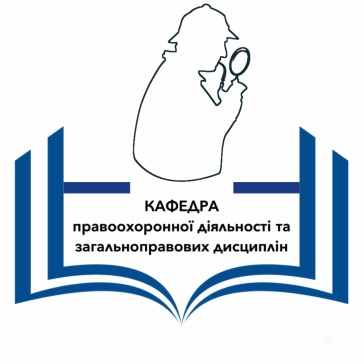 СИЛАБУС КУРСУІСТОРІЯ ПРАВООХОРОННИХ ОРГАНІВ УКРАЇНИ1. Анотація курсу Історія правоохоронних органів України є обов’язковою дисципліною і становить методологічну основу подальшої фахової підготовки правоохоронців з інших дисциплін професійного циклу.Функція держави щодо забезпечення внутрішньої впорядкованості суспільного життя виникає разом із народженням держави і стає найважливішим її призначенням. Порядок суспільних відносин, що складається в тій чи іншій державі, забезпечується всіма наявними засобами. Цьому підпорядковані державний механізм і система права. Проте, для безпосередньої реалізації внутрішньої функції щодо забезпечення громадського порядку, держава утворює спеціальний апарат. Будучи на ранніх етапах не настільки складним, він із часом складається в цілісну організаційну систему, яка вже в новий час у більшості країн світу і в тому числі на українських землях отримує назву системи органів внутрішніх справ. Так сталося і в Російській імперії до складу якої з кінця 18 ст. входила Україна, де ця система сформувалася на початку 19 ст. Однак і до цього часу в державному механізмі були ланки, які забезпечували охорону внутрішнього громадського порядку. Їх історія до кінця 20 ст. і є предметом вивчення даної навчальної дисципліни.Завдання курсу – сприяти підготовці фахівців високої кваліфікації, здатних брати участь у забезпеченні та охороні прав людини і громадянина, у розбудові правової держави України. Програма навчальної дисципліни складається з таких тем: Тема 1. Предмет, метод дослідження, періодизація та значення історії правоохоронних органів України Тема 2. Формування органів правопорядку у східних слов’ян. Утворення Київської Русі (IХ - поч. XII ст.) Тема 3. Правоохоронні органи в період феодальної роздробленості Русі (XII-XIV ст.) Тема 4. Правоохоронні органи та право на українських землях у складі Литви та Польщі (к. XIV – XVI ст.) Тема 5. Органи, що здійснювали правоохоронні функції на українських землях під владою Речі Посполитої ІІ половина XVІ - І пол. XVII ст. Тема 6. Правоохоронні органи України в роки визвольної війни 1648 - 1654 рр. Тема 7. Протекторат Росії над Україною та його правове оформлення. Правоохоронні органи в Україні (XVIII ст.) Тема 8. Правові засади, організація і діяльність правоохоронних органів на території українських губерній у складі Російської і Австро-Угорської імперій XIX ст. – початок ХХ ст. Тема 9. Організація і діяльність правоохоронних органів на території правобережної, лівобережної та південної України у складі Російської імперії (з поч. XX ст. до 1917 р.) Тема 10. Створення судових та правоохоронних органів в період відродження української національної державності (1917-1920 рр.) Тема 11. Становлення радянської системи правоохоронних органів. Державно-правове будівництво УСРР у 1917-1922 рр. Тема 12. Розвиток радянської системи правоохоронних органів 1923-1929 рр. Державно-правове будівництво СРСР та УСРР Тема 13. Розвиток радянської системи правоохоронних органів в епоху репресій та війни 1930- поч. 1950 рр. Тема 14. Розвиток радянської системи правоохоронних органів 1950-1990 рр.2. Мета і цілі курсуМетою викладання навчальної дисципліни “Історія правоохоронних органів в Україні” є формування науково-професійного світогляду бакалавра спеціальності 262 Правоохоронна діяльність.Під час вивчення дисципліни здобувач вищої освіти (ЗВО) має набути або розширити наступні загальні (ЗК) та спеціальні (СК) компетентності, передбачені освітньою програмою:ЗК 11. Здатність зберігати та примножувати моральні, культурні, наукові цінності і досягнення суспільства на основі розуміння історії та закономірностей розвитку предметної області, її місця у загальній системі знань про природу і суспільство та у розвитку суспільства, техніки і технологій, використовувати різні види та форми рухової активності для активного відпочинку та ведення здорового способу життя;  СК 1. Усвідомлення функцій держави, форм реалізації цих функцій, правових основ правоохоронної діяльності; дотримання основних принципів реалізації правоохоронної функції держави; СК 4. Здатність до критичного та системного аналізу правових явищ і застосування набутих знань та навичок у професійній діяльності.Завдання курсу Історія правоохоронних органів в Україні – сприяти підготовці фахівців високої кваліфікації, здатних брати участь у забезпеченні та охороні прав людини і громадянина, у розбудові правової держави України. А також:формування у здобувачів вищої освіти – правоохоронців навиків до самостійної оцінки державно-правових форм, інститутів, явищ, фактів.формування у здобувачів вищої освіти наукового розуміння й сприйняття права, як невід’ємного елемента культури та соціального спілкування.з’ясування ролі права в регулюванні суспільних відносин, послідовному наповненні політичних інститутів демократичним змістом.практичне засвоєння історичних форм (джерел) права.3. 	Очікувані результати навчання Під час вивчення дисципліни ЗВО має досягти або вдосконалити наступні програмні результати навчання (РН), передбачені освітньою програмою:РН 1. Розуміти історичний, економічний, технологічний і культурний контексти розвитку правоохоронної діяльності; РН 2. Організовувати культурний діалог на рівні, необхідному для ефективної професійної діяльності; РН 3. Збирати необхідну інформацію з різних джерел, аналізувати і оцінювати її; РН 6. Розуміти принципи і мати навички етичної поведінки, соціально відповідальної та свідомої діяльності у сфері правоохоронної діяльності; У підсумку ЗВО повинні знати:- історію виникнення та розвитку державних інститутів, зокрема правоохоронних органів України; - нормативні акти та правові механізми захисту прав та інтересів людини та громадянина у державі; - історію становлення та розвитку правоохоронної системи України.вміти:- аналізувати державні та правові явища в їх історичному розвитку, найважливіші правові пам’ятки та практику їх застосування;- аналізувати зміст державно-правових процесів, які розвивалися в певному просторі та часі- історично усвідомити державно-правові явища- досліджувати властиві державно-правовим процесам причинно-наслідкові зв’язки та конкретно-історичні закономірності- застосовувати теоретичні знання, набуті під час вивчення даної дисципліни у професійній діяльності та у повсякденному житті4. Обсяг курсу5. Пререквізити – Передумови для вивчення дисципліни є вивчення навчальної дисципліни Історія України.6. Система оцінювання та вимоги.Дисципліну можна вважати такою, що засвоєна, якщо здобувач потягом семестру до проведення підсумкового семестрового контролю набере не менше 20 балів і набуде такі знання та вміння:знає:базові процеси виникнення та розвитку правоохоронних органів;основні терміни та поняття з історії правоохоронних органів України;вміє:характеризувати періоди розвитку держави та її правоохоронних органів;надавати загальну характеристику процес, які впливали на формування системи правоохоронних органів в різний час на території України;аналізувати зміст державно-правових процесів, які розвивалися в певному просторі та часі;Ті здобувачі, які до проведення підсумкового семестрового контролю не встигли виконати всі обов’язкові види робіт та мають підсумкову оцінку до 20 балів включно (за шкалою оцінювання), мають пройти додаткові індивідуальні заняття, за результатами яких визначається, наскільки глибоко засвоєний матеріал, та чи необхідне повторне вивчення дисципліни.Види робіт та бали, які студент може отримати за їх виконання:1) робота на семінарських заняттях					до 30 балів;1.1. відповідь на семінарському занятті			 		до 3 балів;1.2. тести, казуси або юридичний диктант 				до 2 балів1.3. доповнення, запитання доповідачуна семінарському занятті							до 2 балів;1.4. презентація 									до 2 балів;2) контрольна робота								до 5 балів;3) робота на лекції (активність роботи, написання конспектів) 								до 3 балів;4) ведення конспекту самостійної роботи				до 5 балів;5) виконання самостійних дослідних робіт				до 6 балів;6) наукова робота								до 8 балів7) інші види робіт (участь в олімпіадах, інтелектуальних іграх та ін. сусп. діяльність)				до 3 балів;Всього балів за 100 бальною шкалою					60 балів8) екзамен					  		 			до 40 балів;Разом балів за 100 бальною шкалою					до 100 балівКритерії оцінювання знань та самостійної роботи студентаРобота на семінарському занятті оцінюється у балах (3 бали за одне заняття) за наступними критеріями: Відповідь на семінарському занятті3 бали – студент у повному обсязі опрацював програмний матеріал (основну і додаткову літературу, джерела), має глибокі й міцні знання, упевнено оперує набутими знаннями, виявляє розуміння історичних процесів, робить аргументовані висновки, може вільно висловлювати власні судження і переконливо їх аргументувати, може аналізувати історичну інформацію, здатний презентувати власне розуміння, оцінку історичних явищ, має досить міцні навички роботи з першоджерелами, основними кодифікаціями права2 бали – студент вільно володіє навчальним матеріалом (опрацював основну і деяку частину додаткової літератури і джерел), узагальнює окремі факти і формулює нескладні висновки, обґрунтовує свої висновки конкретними фактами, взятими з підручників, хрестоматій; може дати порівняльну характеристику історичних явищ, визначення понять, самостійно встановлює причинно-наслідкові зв’язки; узагальнювати та застосовувати набуті знання.1,5 бали – студент загалом самостійно відтворює програмний матеріал (на рівні підручника), може дати стислу характеристику питання, загалом правильно розуміє історичні терміни, але у викладеному матеріалі є істотні прогалини, виклад не самостійний (переказ підручника), є певні неточності як у матеріалі, так і у висновках, аргументація слабка. 1 бал – студент за допомогою викладача намагається відтворити матеріал, але відповідь неповна, в ній налічується багато неточностей, головний зміст матеріалу не розкрито.0 балів – студент не готовий до семінарського заняття або має лише приблизне уявлення про питання, що розглядається на занятті, може сказати два-три речення по суті питання, назвати деякі терміни, але не може їх пояснити, головний зміст матеріалу не розкрито.Виконання тестових завдань, вирішення казусів або написання юридичного диктанту, оцінюється у балах за наступними критеріями.Виконання тестових завдань (до 2 балів)- 2 бали – точні відповіді на понад 90-95% тестових питань;- 1,5 бали – точні відповіді на 70%-89% тестових питань;- 1 бал – точні відповіді від 50% до 69 % тестових питань;- 0,5 бали – студент дав відповідь на меншу кількість, ніж 50% питань і показав незадовільний рівень знань з теми.Вирішення казусів (до 2 балів)При вирішенні казусів студенти повинні розуміти загальний зміст права та законодавства, повинні вивчити навчальну літературу, матеріал лекції, обов’язково ознайомитися з правовою збіркою на основі якої потрібно вирішити казус. Необхідно письмово вирішити казус із обов’язковим обґрунтуванням прийнятого рішення, та посиланням на текст та вказанням конкретної статті нормативного акту.- 2 бали – точна відповідь та змістовне обґрунтування рішення;- 1,5 бали – точна відповідь та недостатнє обґрунтування рішення;- 1 бал – не зовсім точна відповідь та недостатнє обґрунтування рішення;- 0,5 бали – студент намагався дати відповідь, але показав незадовільний рівень знань із теми, вміння орієнтуватися в тексті нормативного акту.Написання юридичного диктанту (до 2 балів)- 2 бали – точні та повні відповіді на всі терміни диктанту;- 1,5 бали – точні відповіді та недостатньо повне пояснення терміну;- 1 бал – не зовсім точні відповіді на всі терміни диктанту;- 0,5 бали – студент намагався дати відповіді, але показав незадовільний рівень знань юридичних термінів з теми.Доповнення до відповіді, запитання доповідачу на семінарському занятті (до 2 балів).Суттєве доповнення до доповіді основного доповідача, яке ґрунтується на ознайомленні з монографічною, науковою літературою. Задані запитання доповідачу, які є не просто уточнюючими, а які мають дискусійний характер.Презентація (до 2 балів)Презентації – виступи перед аудиторією зі слайдами або іншими візуальними матеріалами, що використовуються для представлення певних досягнень, результатів роботи, звіту про виконання самостійних завдань, реферативної доповіді тощо. Презентації можуть бути як індивідуальними, наприклад виступ одного студента, так і колективними, тобто виступи двох та більше студентів.Виконання контрольної роботи (до 5 балів)Завдання теоретичні на контрольній роботі.5 балів – повна відповідь на питання;4 бали – відповідь, яка позбавлена серйозних неточностей, але має окремі недоліки;від 2 до 3 балів – неповна відповідь на запитання, в якій налічується не багато неточностей;від 0 до 1 балу неповна відповідь на запитання, в якій налічується багато неточностей, не достатнє володіння науковим апаратом.Завдання тестові на контрольній роботі.Правильність виконання тестових завдань залежить від кількості вибраних правильних відповідей:- 5 балів – точні відповіді на понад 90-95% тестових питань;- 4 бали – точні відповіді на 75%-89% тестових питань;- 3 бали – точні відповіді від 55% до 74 % тестових питань;- 2 бали – студент дав відповідь на меншу кількість, ніж 50% питань і показав незадовільний рівень знань програмних питань.Ведення конспекту лекцій (до 3-ох балів) оцінюється за наступними критеріями: повнота, охайність, грамотність. 3 бали - наявність усіх компонентів лекцій, які відповідають усім вимогам; до 2 балів - неохайне оформлення; до 1 балу - відсутність у конспекті окремих лекцій або недостатньо повне відображення лекційного матеріалу у конспекті.Ведення конспекту самостійної роботи (до 5-ти балів) оцінюється за наступними критеріями: повнота, охайність, грамотність. 5 балів - наявність усіх компонентів кожної теми самостійної роботи, які відповідають усім вимогам; до 4 балів - наявність усіх компонентів кожної теми самостійної роботи, але неохайне оформлення; від 0 до 3 балів - за відсутності у конспекті окремих тем самостійної роботи або недостатньо повне відображення матеріалу з тем самостійного вивчення у конспекті.Виконання самостійних дослідних робіт (до 6-ти балів за дві). Тема має бути розкрита на належному рівні, відповідати принципам академічної доброчесності. Робота повинна мати творчий характер, продемонструвати аналітичні навички студента, його вміння працювати з бібліографією тощо.Підготовка самостійної дослідної роботи практикується в учбовому процесі з метою формування навичок самостійного наукового пошуку, вивчення літератури по даній тематиці, аналіз різних точок зору, узагальнення матеріалу, формулювання висновків тощо. Особливу увагу слід приділити оформленню науково-довідникового матеріалу, цитат та посилань на джерела.Самостійні дослідні роботи подаються на захист у вигляді презентацій.Наукова робота (участь у науково-практичних конференціях, підготовка статті до друку) (до 8 балів).Написати відповідно до вимог тези на науково-практичну конференцію та взяти участь у конференції, подати тези до друку, підготувати статтю до друку.Інші види робіт (участь в олімпіадах, інтелектуальних іграх, складання порівняльних таблиць, схем та ін. суспільна діяльність (до 3-х балів)Екзамен. Підсумковий контроль знань студентів з навчальної дисципліни здійснюється на підставі проведення семестрового екзамену (до 40-ка балів). Екзаменаційні білети охоплюють всю програму дисципліни і передбачають визначення рівня знань та ступеня опанування студентами компетентностей.Умовою допуску до екзамену є виконання всіх видів навчальної роботи передбачених даною робочою програмою.Складання екзамену є обов’язковим елементом підсумкового контролю знань для студентів, які претендують на оцінку «добре» або «відмінно». Якщо студент виконав усі види робіт протягом семестру та набрав 60% підсумкової оцінки (тобто «задовільно»), то він, за бажанням, може залишити набрану кількість балів як підсумкову оцінку і не складати екзамен.У випадку, якщо студент протягом семестру не виконав у повному обсязі передбачених робочою програмою навчальної дисципліни всіх видів навчальної роботи, має невідпрацьовані контрольні роботи, завдання з самостійної дослідної роботи, невідпрацьовані семінарські заняття тощо або не набрав мінімально необхідну кількість балів – 20 балів (тобто кількість балів, яка сумарно з максимально можливою кількістю балів, які студент може отримати під час семестрового контролю не дозволить отримати підсумкову оцінку «задовільно – Е, 60 балів»), то він не допускається до складання екзамену під час семестрового контролю, але має право ліквідувати академічну заборгованість у порядку передбаченому «Положенням про поточне та підсумкове оцінювання знань здобувачів вищої освіти Національного університету «Чернігівська політехніка»». https://stu.cn.ua/wp-content/uploads/2021/04/polozhennya-pro-potochne-ta-pidsumkove-oczinyuvannya-znan-zdobuvachiv-vyshhoyi-osvity-1.pdf.Для складання екзамену існують білети. Білети складаються із трьох питань. Критерії оцінювання:від 33 до 40 балів - відповідь повна і зміст відповіді студента повністю відповідає сутності поставленого запитання; від 24 до 32 балі - студент виконує всі завдання без грубих помилок; від 17 до 24 балів - студент допускає грубі помилки і всі питання виконані менш ніж на половину;не більше 16 балів - при невиконанні хоча б одного завдання білету.Повторне складання екзамену з метою підвищення позитивної оцінки не дозволяється.7. Політики курсу8. Рекомендована літератураІсторія держави і права України. Курс лекцій / за ред. В.М. Щербатюка. К.: Видавництво «Фенікс», 2018. 496 с.Історія держави і права України. Підручник/ за ред. Гончаренко В.Д. К.: Право,2013. 704 с.Історія правоохоронних органів України: Підручник / С. В. Банах, А. В. Грубінко, В. В. Савенко, В. З. Ухач. Тернопіль: ЗУНУ, 2021. 232 с.Косюта М.В. Прокуратура України: навч. посіб. К.: Знання, 2010. 404 с.Міхеєва О. К. Становлення та функціонування правоохоронних органів УСРР (1921-1928 рр.): історичні аспекти. Монографія. Донецьк, 2011. 456 с.Служба безпеки України / Пєтков С.В., Копотун І.М., Коропатнік І.М., Кривенко О.В., Ануфрієв М.І., Курилюк Ю.Б. К.: Вид-во Видавничий дім «Професіонал»,2022. 560 с.Терлюк І. Історія держави і права України. К.: Кондор,2018. 772 с.Тищик Б.Й., Бойко І.Й. Історія держави і права України. К.:Ін ЮРЕ,2015. 808 с.Мова викладанняУкраїнськаКурс та семестр вивчення1 курс, 1 семестр навчання;спеціальність 262 Правоохоронна діяльність (освітня програма «Правоохоронна діяльність»)Викладач (-і)Козинець Олена Гаврилівна, к.і.н, доцентПрофайл викладачаhttps://tidp.stu.cn.ua/kozynecz-2/Контакти викладачаelena_8067@ukr.net Сторінка курсу в MOODLEhttps://eln.stu.cn.ua/course/view.php?id=5018Вид заняттяЗагальна к-сть годинлекції20 годинсемінарські заняття20 годинсамостійна робота110 годинПолітика щодо академічної доброчесностіВесь освітній процес повинен базуватися на академічній доброчесності. Що передбачає: - самостійне виконання навчальних завдань, завдань поточного та підсумкового контролю результатів навчання (для осіб з особливими освітніми потребами ця вимога застосовується з урахуванням їхніх індивідуальних потреб і можливостей); - посилання на джерела інформації у разі використання ідей, розробок, тверджень, відомостей; - дотримання норм законодавства про авторське право і суміжні права; - надання достовірної інформації про результати власної навчальної (наукової, творчої) діяльності, використані методики досліджень і джерела інформації відповідно до Кодексу академічної доброчесності НУ «Чернігівська політехніка» https://stu.cn.ua/wp-content/uploads/2021/06/kodeks-akademichnoyi-dobrochesnosti-nova-redakcziya.pdfСписування під час контрольних робіт та заліків заборонені (в т.ч. із використанням мобільних девайсів) відповідно до Правил внутрішнього розпорядку в НУ «Чернігівська  політехніка» https://stu.cn.ua/wp-content/uploads/2021/03/pravila-vn-rozp.pdfОсновними формами порушення академічної доброчесності є: - академічний плагіат; - самоплагіат; - фабрикація; - фальсифікація; - списування; - обман; - хабарництво; - необ’єктивне оцінювання.Оцінювання залежить від дотримання принципів академічної доброчесності, а саме бали можуть бути анульовані або знижені за порушення.Правила перезарахування кредитіву випадку мобільності, правила перескладання або відпрацювання пропущених занять тощо: відбувається згідно з « Положення про академічну мобільність  учасників освітнього процесу НУ «Чернігівська  політехніка» https://stu.cn.ua/wp-content/uploads/2021/04/polozhennya-pro-akademichnu-mobilnist-uchasnykiv-osvitnogo-proczesu.pdfПолітика щодо дедлайнів та перескладанняРоботи, які здаються із порушенням термінів без поважних причин, оцінюються на нижчу  оцінку.  Перескладання модулів відбувається із дозволу лектора за наявності поважних причин (наприклад, лікарняний).Порядок ліквідації академічної заборгованості прописано в Положенні про поточне та підсумкове оцінювання знань здобувачів вищої освіти НУ «Чернігівська політехніка» https://stu.cn.ua/wp-content/uploads/2021/04/polozhennya-pro-potochne-ta-pidsumkove-oczinyuvannya-znan-zdobuvachiv-vyshhoyi-osvity-1.pdfПолітика щодо відвідуванняВідвідування занять є обов’язковим. За об’єктивних причин (наприклад, хвороба, міжнародне стажування) навчання може відбуватись індивідуально (в онлайн формі за погодженням із дирекцією інституту).Здобувач вищої освіти, який має більше 30% пропусків навчальних занять (без поважних причин) від загального обсягу аудиторних годин відповідної навчальної дисципліни згідно з індивідуальним начальним планом не допускається до складання екзамену (диференційованого заліку) під час семестрового контролю, але має право ліквідувати академічну  заборгованість у порядку, передбаченому Положенням про поточне та підсумкове оцінювання знань здобувачів вищої освіти Національного університету «Чернігівська  політехніка» https://stu.cn.ua/wp-content/uploads/2021/04/polozhennya-pro-potochne-ta-pidsumkove-oczinyuvannya-znan-zdobuvachiv-vyshhoyi-osvity-1.pdfВільне відвідування занять здобувачам вищої освіти Університету дозволяється з метою створення умов для навчання ЗВО, які не можуть відвідувати навчальні заняття з поважних причин за діючим розкладом. До поважних причин відносяться випадки, підтверджені відповідними документами, а саме:поєднання навчання зі спортивною та (або) громадською діяльністю, наявність дітей віком до 3-х років, вагітність, поєднання навчання з роботою за фахом, дуальне навчання (у разі його запровадження для окремих здобувачів вищої освіти), інші випадки. Вільне відвідування занять організовується відповідно Порядку надання дозволу на вільне відвідування занять здобувачам вищої освіти Національного університету «Чернігівська політехніка» https://stu.cn.ua/wp-content/uploads/2021/03/p-vilne-vid.pdfПолітика оскарження результатів контрольних заходів.Для вирішення спірних питань, пов’язаних із організацією та проведенням семестрового контролю, оцінювання практик, атестації та визнанні результатів навчання в неформальній та/або інформальній освіті на факультеті створюється апеляційна комісія розпорядженням декана, до складу якої включаються, завідувачі кафедр, науково-педагогічні працівники та представники органів студентського самоврядування. Головою апеляційної комісії призначається декан. Порядок подання та розгляду апеляцій визначається відповідно до р.7 Положення про поточне та підсумкове оцінювання знань здобувачів вищої освіти Національного університету «Чернігівська політехніка» https://stu.cn.ua/wp-content/uploads/2021/04/polozhennya-pro-potochne-ta-pidsumkove-oczinyuvannya-znan-zdobuvachiv-vyshhoyi-osvity-1.pdfКонсультаціїКонсультації стосовно незрозумілих питань, перевірки виконання самостійних завдань або відпрацювання занять проводяться викладачем відповідно до графіка.Розвиток soft skillsЗдобувачам вищої освіти пропонуються: 1) питання з відкритим типом відповіді, вирішення яких потребує критичного мислення шляхом колективного обговорення; 2) завдання із спеціально здійсненою помилкою у вихідних даних або ході рішення. Робота в групах передбачає виявлення помилки та пояснення її впливу на результати; 3) ситуаційні завдання та кейси для обговорення і вирішення, які потребують групової взаємодії, критичного мислення, креативності та спрямовані на формування комунікаційних навичок.